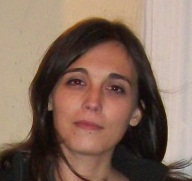 DNI: 27273663Dirección: Almafuerte 1940, Banfield, Buenos Aires, ArgentinaTeléfono: 1550457737 Correo electrónico: carlaperia@yahoo.com.arFORMACIÓN ACADÉMICAUniversidad Nacional de Lanús                                                                                                       Traductora Técnica Universitaria en Idioma Inglés, 2016Traductora Pública  (100% de las materias aprobadas, trabajo integrador final en curso). 	Universidad Nacional de ArteLicenciada en Artes Visuales, 2006	Escuela  Superior de Bellas Artes Manuel Belgrano       Maestra Nacional de dibujo, 1998    SeminariosI Jornada de Reflexión Profesional para Traductores e Intérpretes. AIPTITaller de Traducción Jurídica: “Applied English Grammar and Error Analysis for the Spanish-into-English Translation of Legal Texts” dictado por el Dr. Ricardo Chiesa.Taller de Fonética y Dicción Inglesa: “Let’s glide together”.Jornada de Traducción Literaria: “La Traducción Literaria: Generalidades y el Caso Shakespeare”.Taller de Traducción Jurídica: “Lexical Pitfalls and Collocational Variation in Legal Texts” dictado por el Dr. Ricardo Chiesa.Taller de Traducción Jurídica: "Error analysis and choice of expression in Spanish-to-English legal translation practice", dictado por el Dr. Ricardo Chiesa.Taller: “Terminología Jurídica aplicada a la traducción inversa” dictado por el Dr. Ricardo Chiesa.Taller de traducción: “Contract Law. Liability related clauses” dictado por La Trad. Públ. María Alejandra Zagari.InvestigaciónArte urbano: el post graffiti en la Ciudad de Buenos Aires. Universidad Nacional de Lanús, Departamento de Humanidades y Artes.Para este proyecto de investigación realicé tareas de campo y trabajos de traducción del inglés al español.Experiencia en el campo de la traducción•  Revista Salud Comunitaria (UNLa.). Publicación científicaExperiencia en traducción en las siguientes áreas:Artes visualesTraducción médicaFarmacologíaTraducción jurídicaInformáticaEducaciónDerecho societarioEconomíaEXPERIENCIA DocenteProfesora J.T.P. de   Espacio Tipográfico  III, Universidad Nacional de Lanús, 2009 - 2012Profesora J.T.P. de Diseño I, Universidad Nacional de Lanús, 2009 - 2012Profesora J.T.P. de Diseño II, Universidad Nacional de Lanús, 2011Profesora J.T.P. de   Medios expresivos I, Universidad Nacional de Lanús, 2011.Profesora titular  de Cine y Fotografía, Instituto Sudamericano para la Enseñanza de la Comunicación, 2009 - 2010 Profesora titular  de Fotografía y Artes visuales, Instituto Sudamericano para la Enseñanza de la Comunicación, 2009 - 2010Profesora J.T.P. de   Medios expresivos III, Universidad Nacional de Lanús, 2009. Profesora J.T.P. de Diseño de Objetos, Universidad Nacional de Lanús, 2009.Coordinadora del  postgrado Medios y tecnologías para la  Producción  Pictórica, Departamento de Postgrado del Instituto Universitario Nacional del Arte (I.U.N.A.), 2007.Profesora  de  Taller de Proyecto en el Postgrado  Medios y tecnologías para  la  Producción Pictórica, Departamento de Postgrado,  I.U.N.A., 2007Profesora J. T. P. de  Taller Proyectual de Pintura I.U.N.A, 2005 - 2007 Profesora de  Experimentación  y producción de mensajes visuales, I.U.N.A.,  2006 - 2007Profesora ayudante de cátedra  de Lenguaje Visual, niveles I a V, I.U.N.A., 2006. Maestra de plástica  e inglés,  Colegio  Nehuén, 1999 - 2004. Experiencia en el campo del diseñoDiseñadora gráfica y textil, empresa Fragua, 2008-2014 Diseñadora de indumentaria deportiva, empresa D’Sign, 1998- 2008EXPERIENCIA EN EL CAMPO DE LAS ARTES VISUALESExposiciones- 2013- Salón Manuel Belgrano, Museo Eduardo Sívori, Buenos Aires, Argentina-2011 – “A cada chancho le llega su San  Martín”, Centro cultural Recoleta, exposición  individual “, Buenos Aires, Argentina.-2010-“Transfiguraciones”, Galería “Invisible”, San Telmo, Buenos Aires, Argentina.-2009 - Lateinamerikanische Künstler-Ausstellung, Neue Welt Kunstgalerie, Berlín, Alemania-2008 - Galería “Invisible”, San Telmo, Buenos Aires, Argentina.-2008 - 3º Exposición Iberoamericana de pintura, salas de exposición  Ajuntament de Girona, España.-2007-   Museo Metropolitano de Buenos Aires, Argentina.-2006 - Galería Johanna Martinez, Dilsen, Bélgica. -2006 - Salón Nacional de Artes Visuales, Palais de Glace, Buenos Aires, Argentina.-2006 - Exposición  “Expresiones: Dos poéticas”, salas de exposición: La Manufactura Papelera, Buenos Aires, Argentina. -2005 - Junge kunst aus argentinien 2005, Viena, Austria. -2005– 2°  Exposición Iberoamericana de Pintura y Escultura Inmigración y Cultura, Centro Cultural "Convent de San Agustí", Barcelona, España. -2005 -  Salón Manuel Belgrano, Museo Eduardo Sívori, Buenos Aires, Argentina.-2005 - Exposición  “introspectiva”, Centro Cultural Borges, Buenos Aires, Argentina.-2005 -  Exposición en el Salón azul del Congreso de La Nación, en ocasión de las     Primeras Jornadas Preparatorias del Cono Sur sobre Construcción de la Ciudadanía  a través del Arte y la Educación, Buenos Aires, Argentina.-2004 - Maratón cultural  I.U.N.A, Buenos Aires, Argentina.-2004 - Exposición colectiva Centro cultural I.M.P.A, Buenos Aires, Argentina.-2004 - Salón Manuel Belgrano, Museo  Eduardo Sívori, Buenos Aires, Argentina.-2004 - Exposición individual, Centro cultural  General San Martín, Buenos Aires, Argentina.-2004 - Exposición individual Galería Braque, Buenos Aires, Argentina.-2001 - Centro Cultural Torcuato  Tasso, Buenos Aires, Argentina.